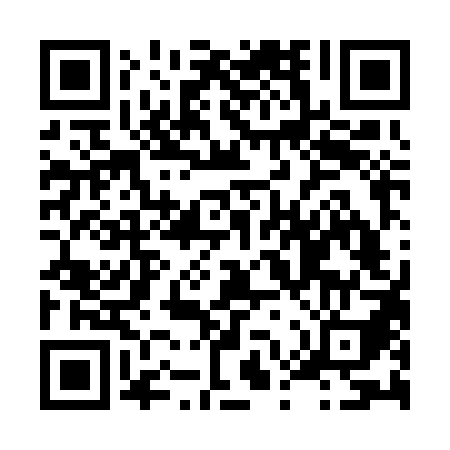 Prayer times for Muhlheim am Inn, AustriaWed 1 May 2024 - Fri 31 May 2024High Latitude Method: Angle Based RulePrayer Calculation Method: Muslim World LeagueAsar Calculation Method: ShafiPrayer times provided by https://www.salahtimes.comDateDayFajrSunriseDhuhrAsrMaghribIsha1Wed3:375:481:045:048:2210:232Thu3:345:461:045:048:2310:263Fri3:315:441:045:058:2410:284Sat3:295:431:045:068:2610:315Sun3:265:411:045:068:2710:336Mon3:235:401:045:078:2910:357Tue3:205:381:045:078:3010:388Wed3:185:371:045:088:3110:409Thu3:155:351:045:088:3310:4310Fri3:125:341:045:098:3410:4511Sat3:105:321:045:098:3510:4812Sun3:075:311:035:108:3710:5013Mon3:045:301:035:108:3810:5314Tue3:015:281:035:118:3910:5515Wed2:595:271:045:118:4110:5816Thu2:565:261:045:128:4211:0017Fri2:535:241:045:128:4311:0318Sat2:505:231:045:138:4511:0519Sun2:485:221:045:138:4611:0820Mon2:475:211:045:148:4711:1121Tue2:465:201:045:148:4811:1322Wed2:465:191:045:148:4911:1423Thu2:465:181:045:158:5111:1424Fri2:455:171:045:158:5211:1525Sat2:455:161:045:168:5311:1526Sun2:455:151:045:168:5411:1627Mon2:445:141:045:178:5511:1628Tue2:445:131:045:178:5611:1729Wed2:445:131:055:188:5711:1830Thu2:445:121:055:188:5811:1831Fri2:445:111:055:188:5911:19